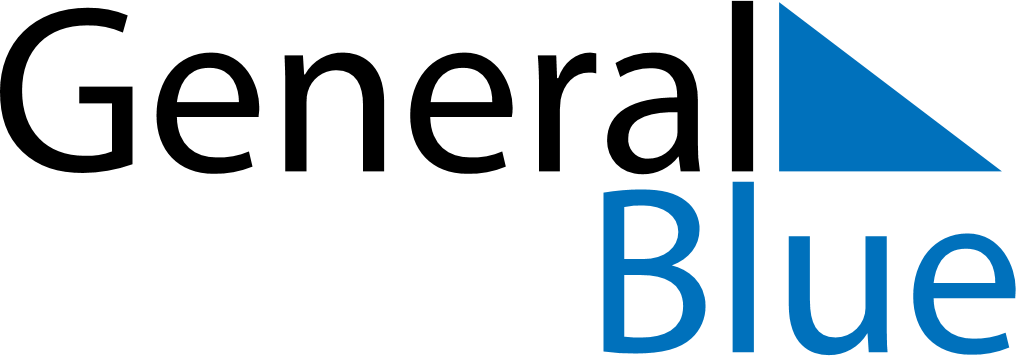 May 2020May 2020May 2020May 2020KosovoKosovoKosovoMondayTuesdayWednesdayThursdayFridaySaturdaySaturdaySunday1223Labour Day456789910Europe DayEurope Day11121314151616171819202122232324End of Ramadan (Eid al-Fitr)2526272829303031